Elpais.com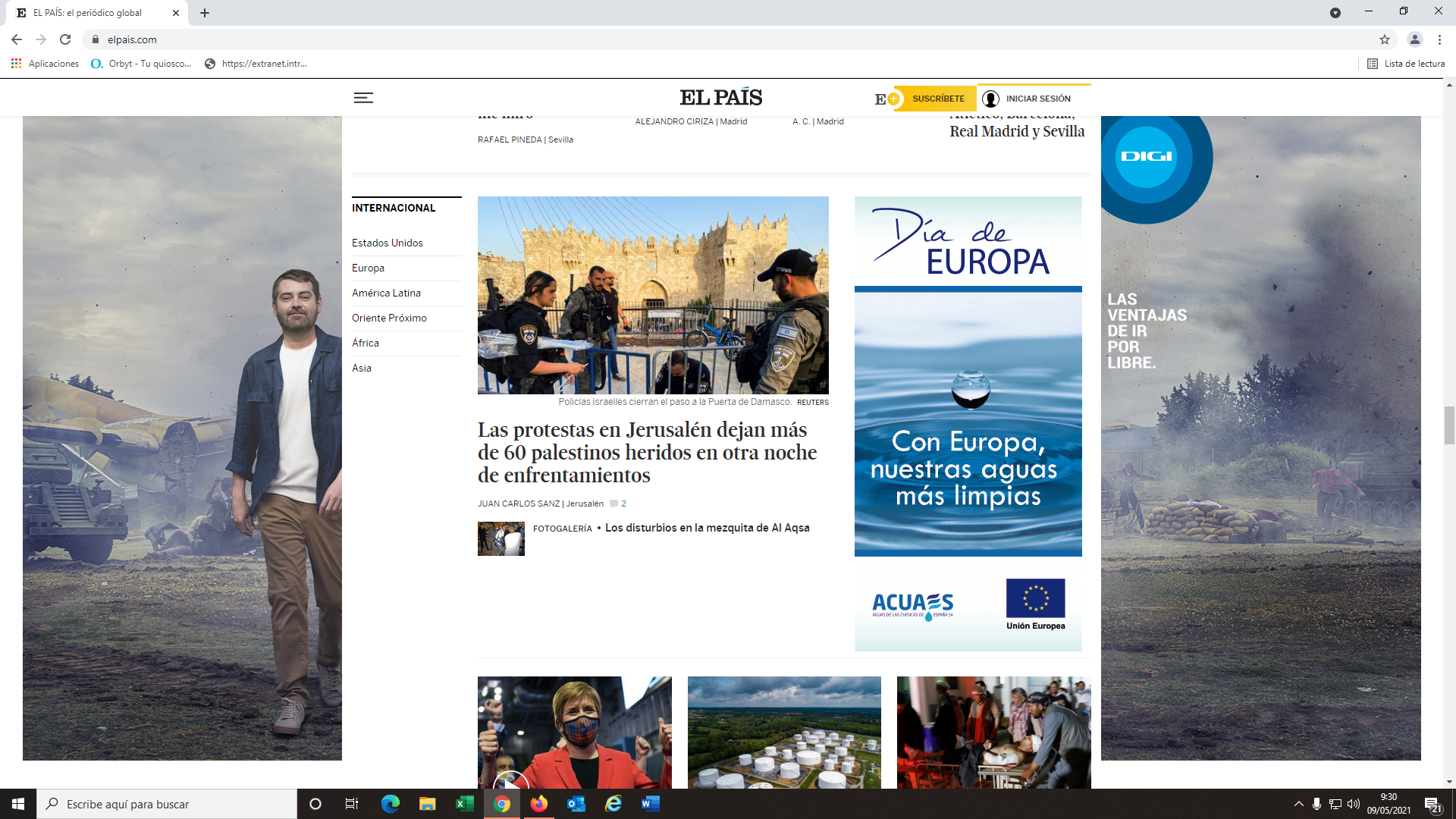 Elmundo.es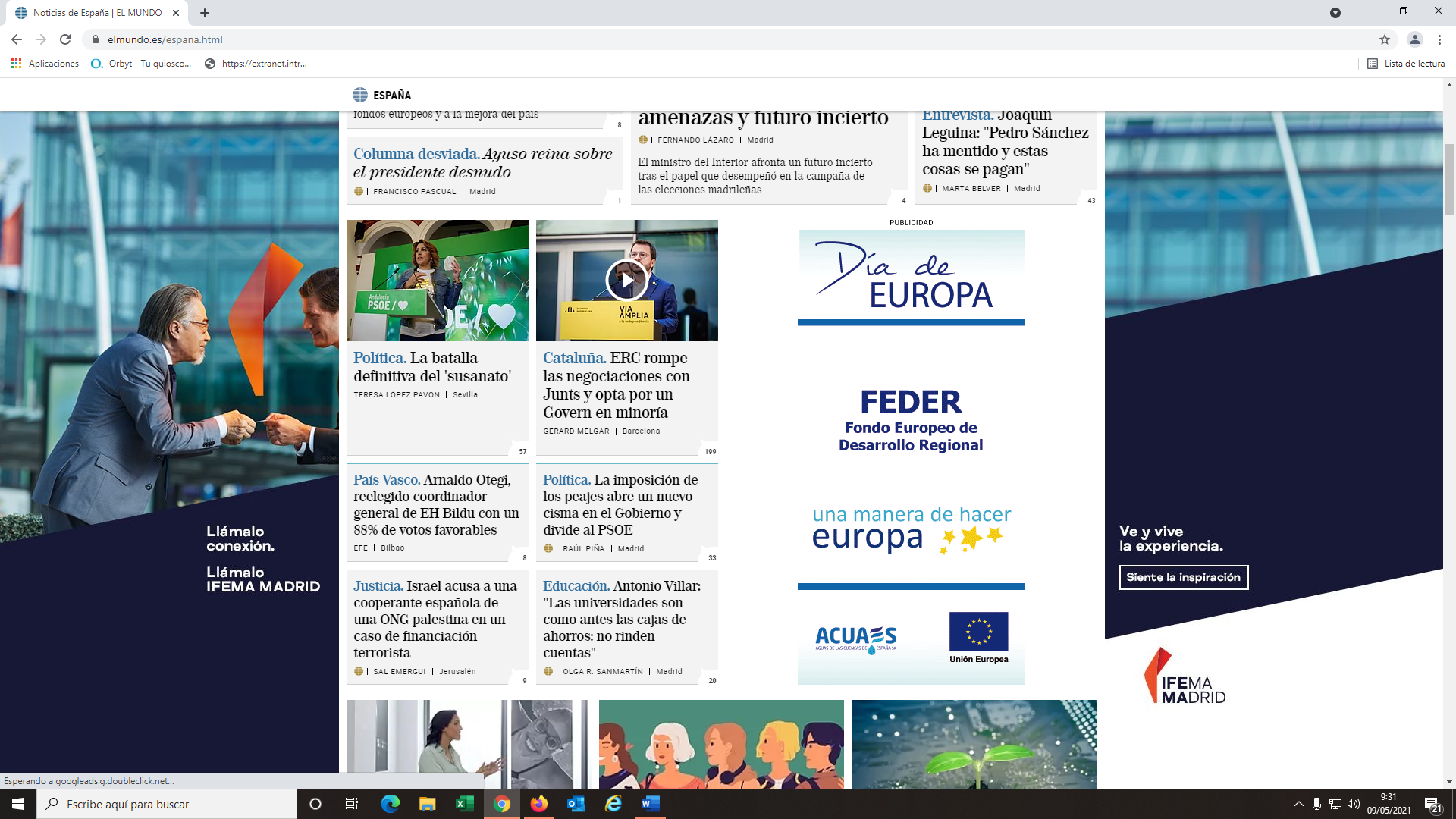 Elconfidencial.com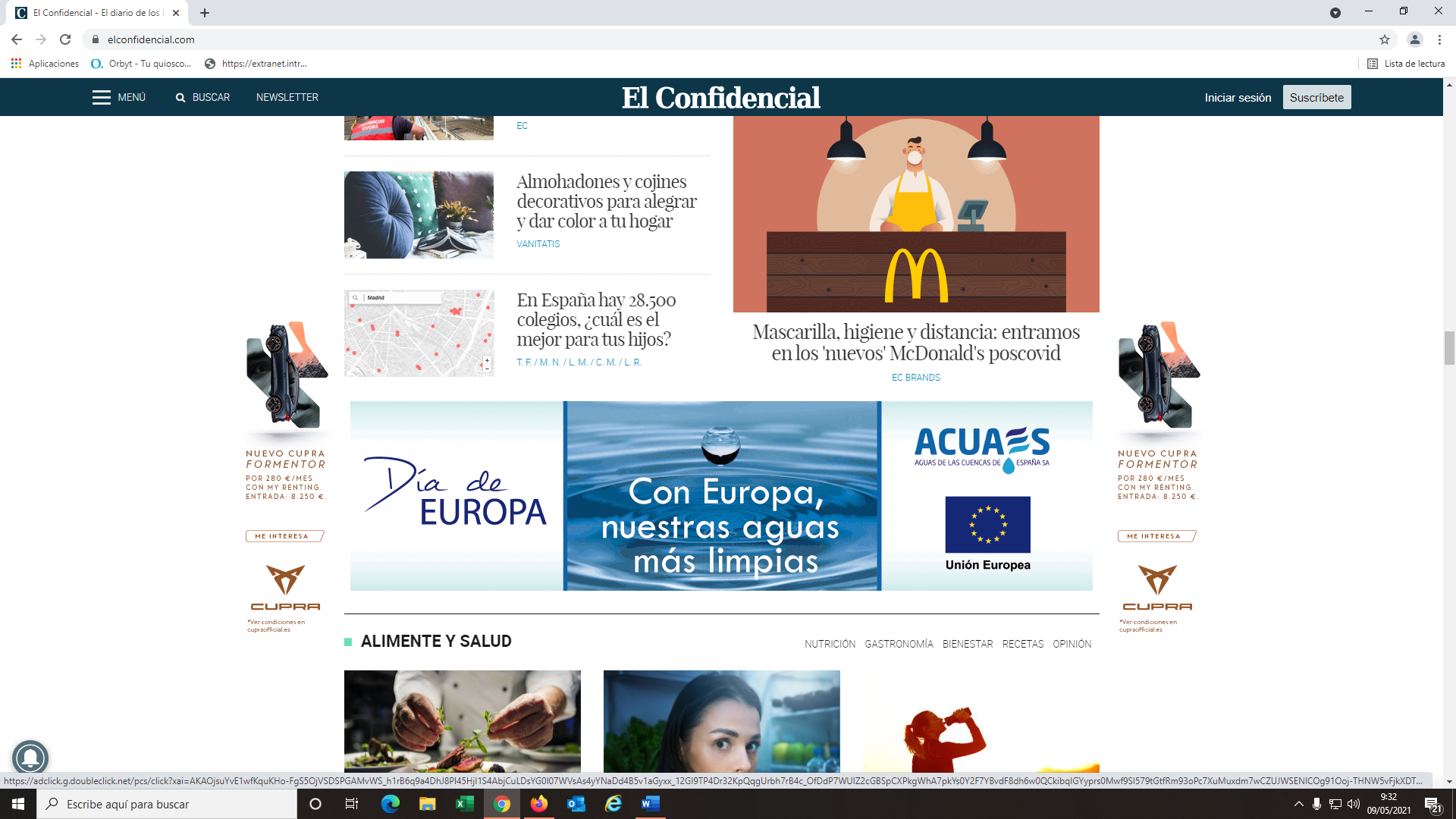 